Załącznik nr 1 do Regulaminu Organizacyjnego Wydziału Polityki Społecznej i Zdrowia PublicznegoSCHEMAT ORGANIZACYJNY WYDZIAŁU POLITYKI SPOŁECNEJ I ZDROWIA PUBLICZNEGO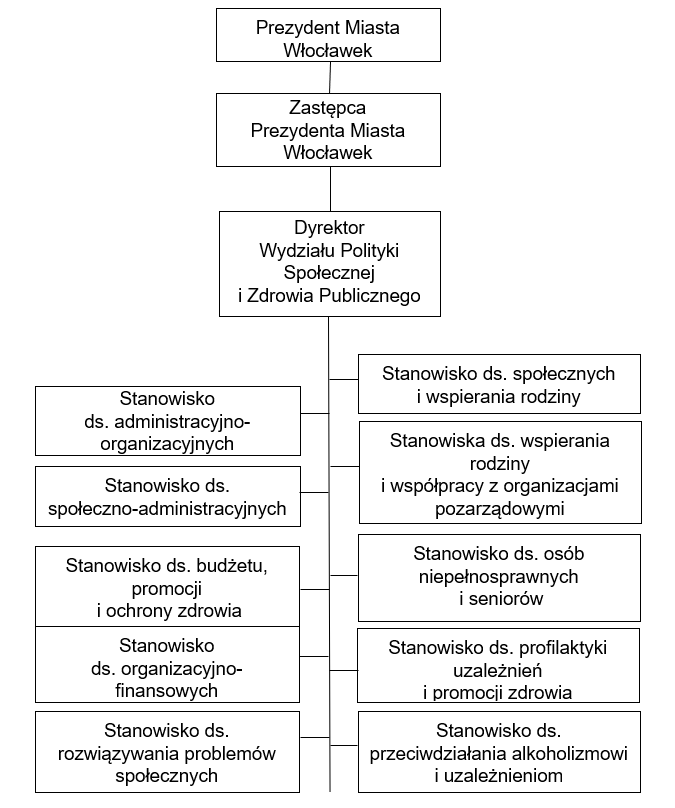 